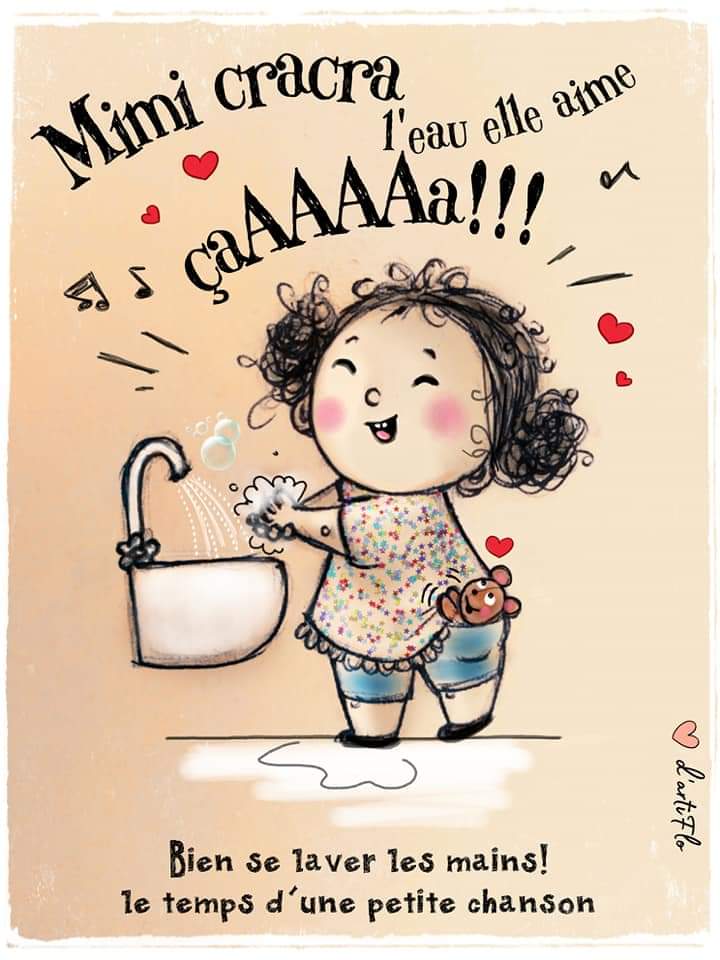 IMAGE 1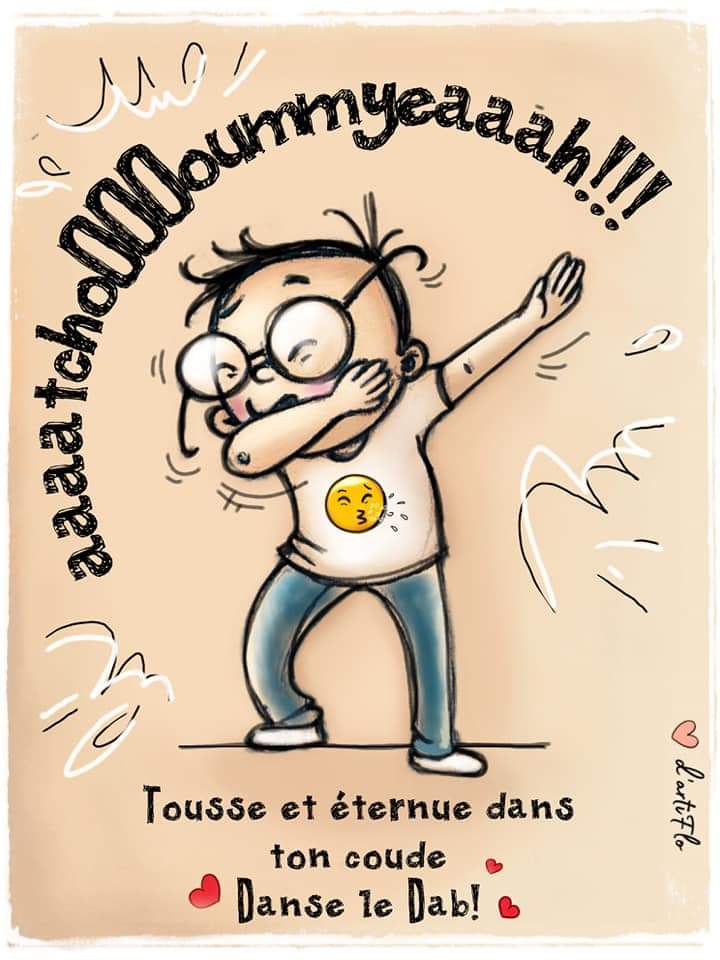 IMAGE 2Image 3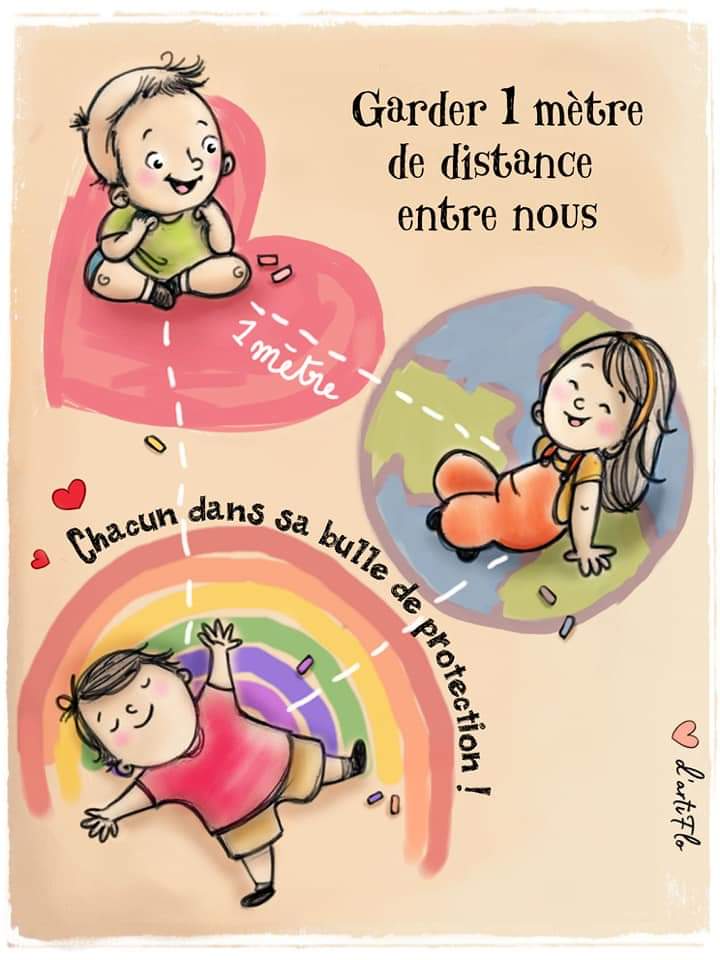 IMAGE3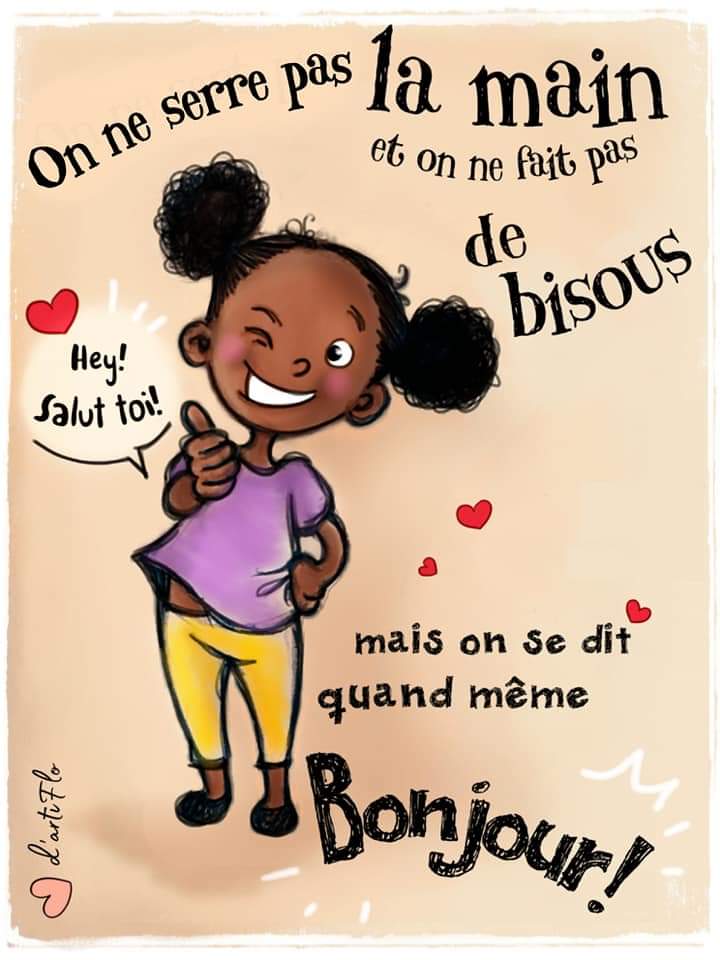 IMAGE 4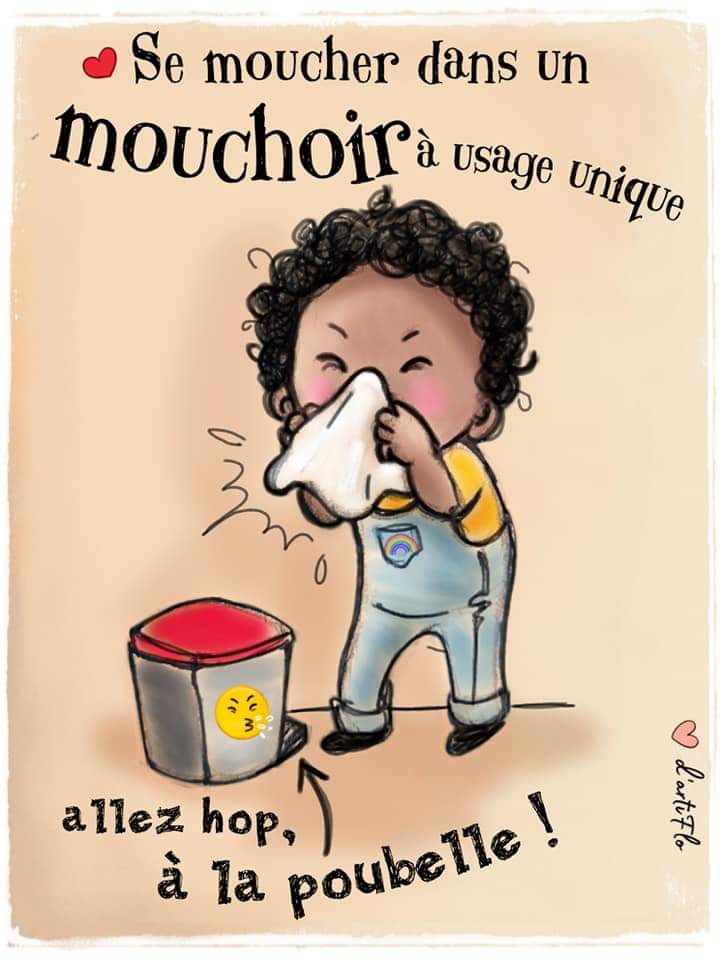 IMAGE 5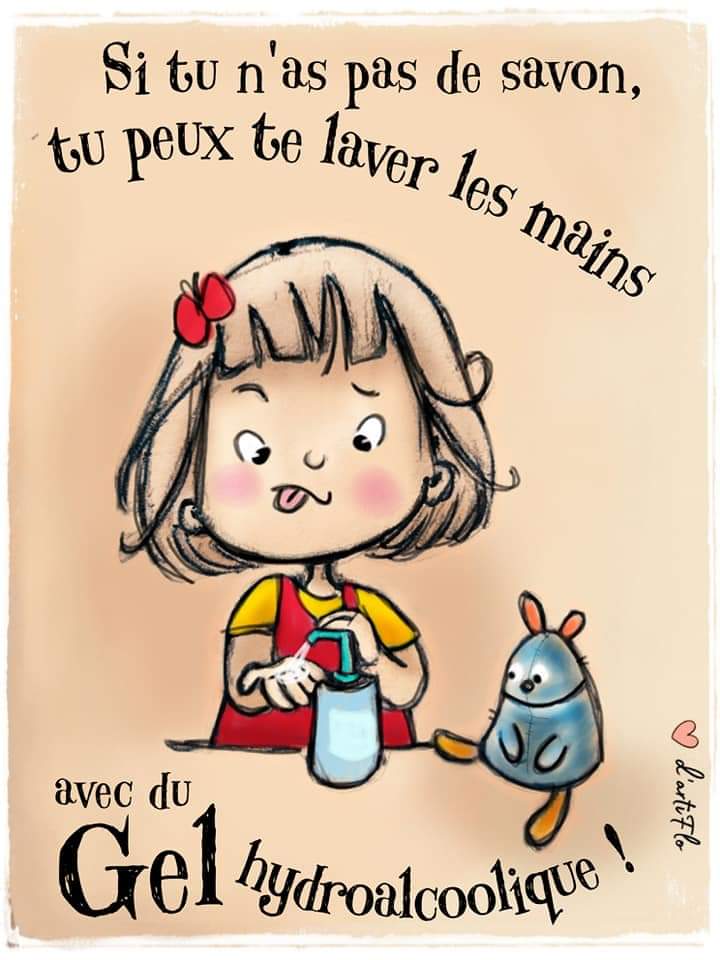 IMAGE 6